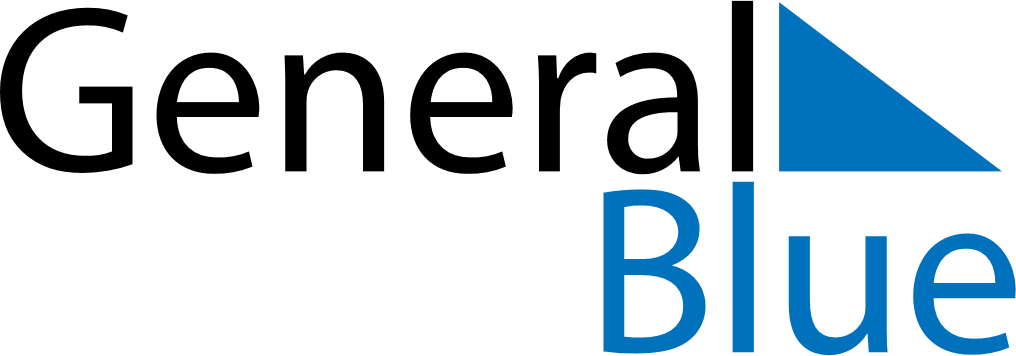 February 2019February 2019February 2019RwandaRwandaMONTUEWEDTHUFRISATSUN123Heroes Day45678910111213141516171819202122232425262728